Тема: «Der popularste Dirigent: Kurt Masur»Фонетична розминка за підручником: Buscha A., Szita S. Begegnungen A2+. Leipzig: Schubert-Verlag, 2006. 238 S. впр. Д1 стор.64Актуалізація опорного лексичного матеріалу: (Buscha A., Szita S. Begegnungen A2+. Leipzig: Schubert-Verlag, 2006. 238 S.) Д2 стор.64-65 (усно: читати і перекладати).Виконання вправ на розвиток мовно-комунікативної компетентності: впр. Д3 стор.63 (усно). Формування лексико-граматичних навичок та умінь: die Verben im Prateritum + Negativartikel (Wiederholung) С14, С15, С16 стор.62-63 (письмово); Формування мовленнєвої компетентності: С17, С18 стор. 63 (усно).Домашнє завдання: Buscha A., Szita S. Begegnungen A2+. Leipzig: Schubert-Verlag, 2006. 238 S.Впр. С18 стор. 63 (письмово), повторити матеріал розділу 2, підготуватися до написання контрольної роботи.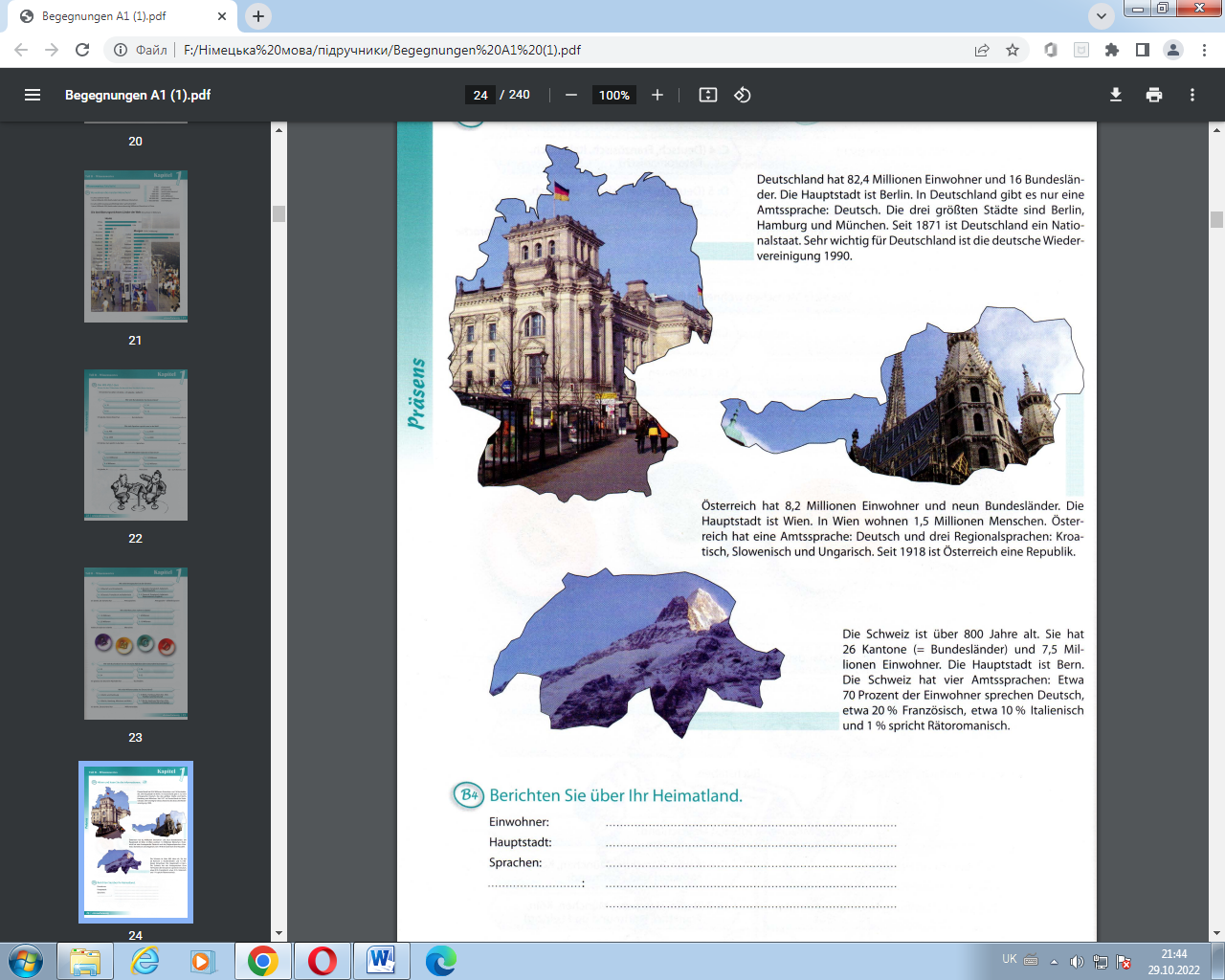 